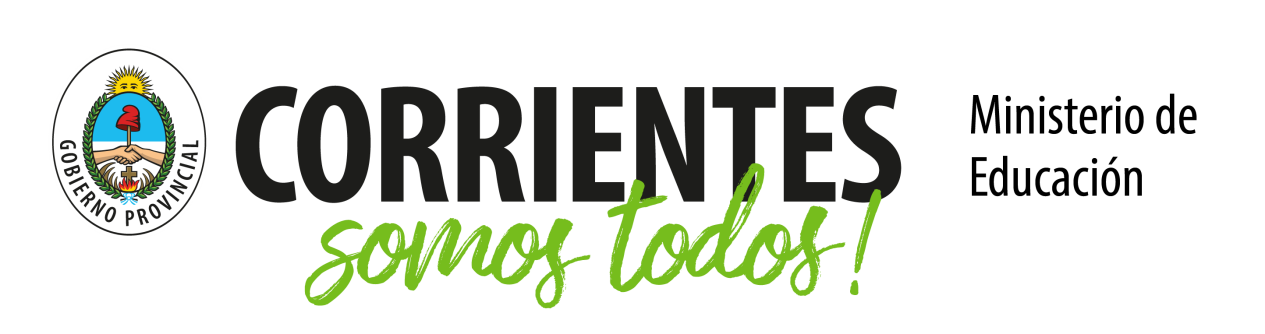 Esta plantilla ha sido elaborada para colaborar con los docentes de la provincia de Corrientes en la producción de clases virtuales, por lo que tiene carácter orientador. Para usarla:Descargue la plantilla.En la segunda hoja de este documento, complete las secciones de la plantilla guiándose por los comentarios al margen.Cuando termine, toque en la pestaña Revisar, en Eliminar y en Eliminar todos los comentarios del documento. 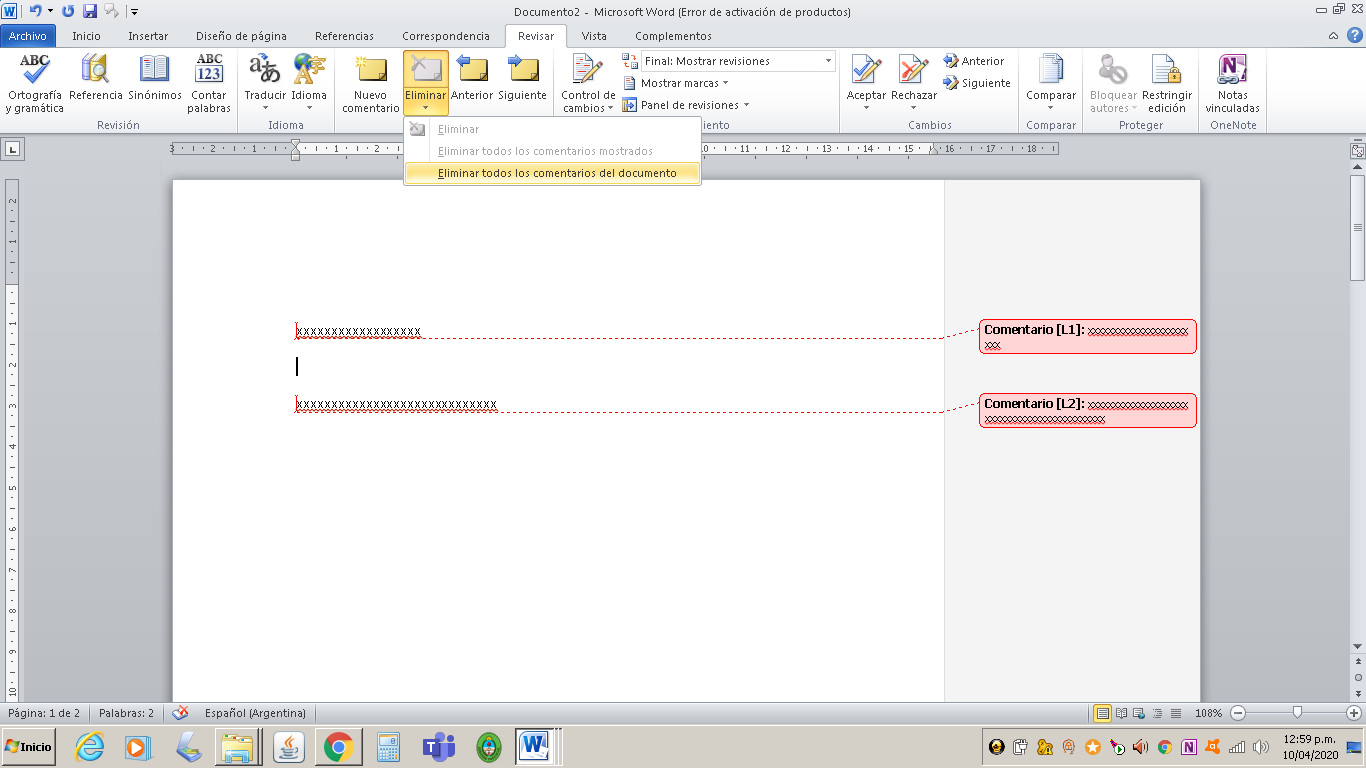 Agregue los logos de su escuela y otorgue al documento el formato que considere acorde a su institución y nivel educativo (por ejemplo, añadiendo dibujos si se trata de inicial o primaria). Copie estas instrucciones en otro documento de Word y bórrelas de este. Guarde el documento como PDF haciendo clic en: Archivo Guardar como PDF (*.pdf) -encontrará esta opción en la lista desplegable que aparece cuando se hace clic en el recuadro que está justo al lado de donde dice Tipo- Guardar.  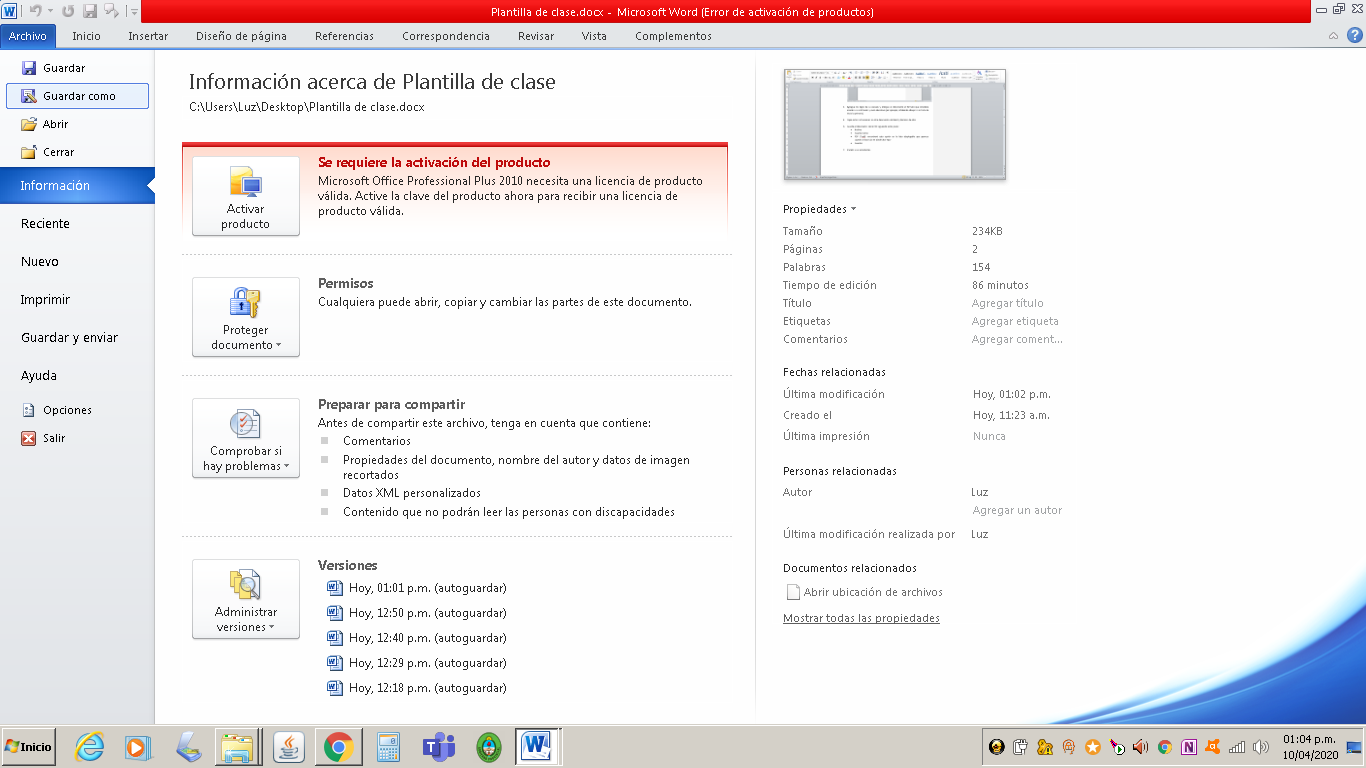 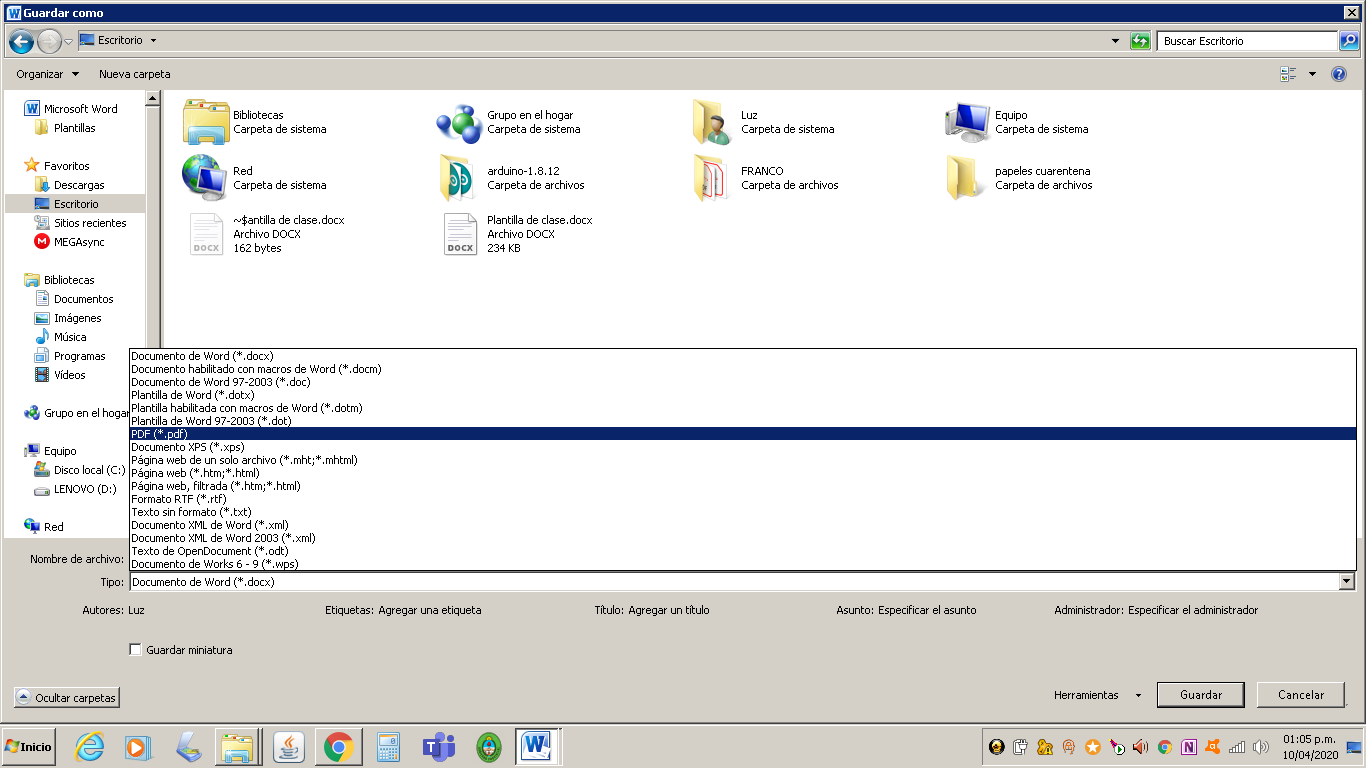 Envíelo a sus estudiantes. 